附件2：
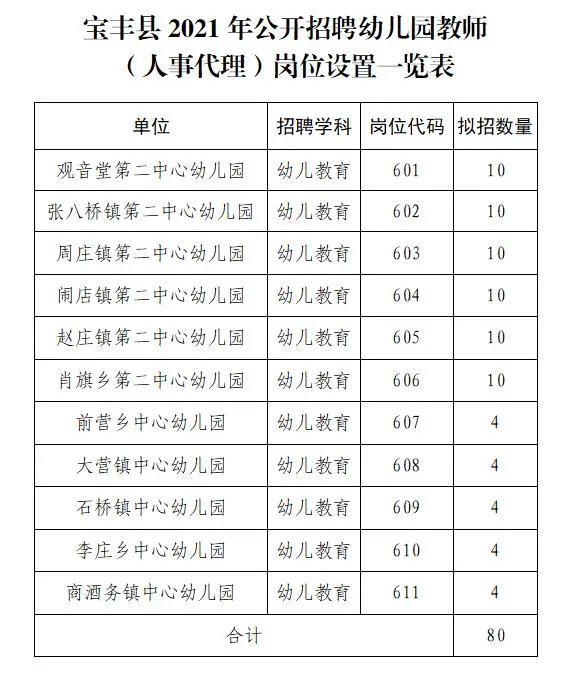 